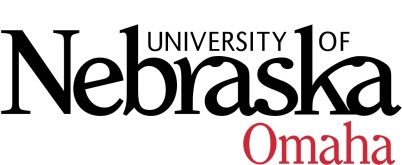 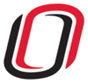 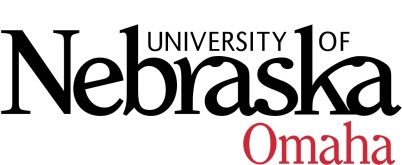 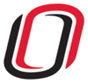 UNIVERSITY OF NEBRASKA AT OMAHAEDUCATIONAL POLICY ADVISORY COMMITTEEMinutesFriday, September 9, 2021CurriculumCourse SyllabiNew Courses – Rollback for editsEMGT 4910 Special Topics in Emergency Management 1cr.New Courses – approved pending minor editsFLNG 1000 Why Languages Matter: Representations of Linguistics Diversity in the US Media, 3cr. ISQA 2610 R for Data Analytics, 1 cr. New Courses – to be reviewed October EPAC meetingTED 8640 Open Educational Resources for P-12 Teachers 3cr.THEA 3420 Global Citizenship in the Arts 3cr.Revised Courses – ApprovedLAWS 200 Special Topics in Law and Society 3cr. (change credit hours from variable 1-5 to 3cr.) PHIL 8256/4250 PSYC 8256/4250 – Limits of Consciousness, 3 cr. (change of level PHIL 3250 to 4250) 